Конспект родительского собрания на тему:«Неизведанное рядом!»Цель: заинтересовать родителей проблемой ознакомления детей с окружающим миром через экспериментальную деятельность с различными предметами.Задачи:- ознакомить родителей с условиями развития любознательности у детей старшего возраста;- формировать умение общаться с детьми;Подготовка: написать каждому родителю приглашение, выполненное детьми в виде аппликации; оформить с детьми на занятии памятки для родителей.Ход собрания:Звучит песня «Как прекрасен этот мир, посмотри …»Уважаемые родители! Мы всегда рады видеть вас за нашим круглым столом. Нашу встречу мне хочется начать с таких слов:В гармонии с природой и с собою,На свете чтобы жили малыши,Воспитывайте в детях, берегитеХраните экологию души!Н. Луконин- Давайте сейчас вместе с вами окунемся в мир детства. Я предлагаю вам «превратиться» в детей и немного поэкспериментировать. Проходите за столы.Опыт «Дрессированные спички».В миску с водой положите несколько спичек, в центр миски опустите кусок сахара-рафинада и - о чудо! Спички собрались в центре. Наверное, наши спички - сластёны!? А теперь уберите сахар и капните в центр миски немного жидкого мыла: спичкам это не нравится - они «разбегаются» в разные стороны! Какой вывод можете сделать? (Высказывания родителей).На самом деле всё просто: сахар впитывает воду, создавая тем самым её движение к центру, а мыло, наоборот - растекается по воде и увлекает за собой спички.Экспериментирование имеет большое значение в умственном развитии ребёнка. Во время игр – экспериментов ребенок учится ставить цель, решать проблемы, выдвигать предложения, проверять их опытным путем и делать выводы. От своих открытий он испытывает действительно настоящий восторг, чувство удовлетворения от проделанной работы.Большое значение имеет то, что в процессе эксперимента ребенок имеет возможность удовлетворить свою любознательность (почему? зачем? как? откуда?), почувствовать себя ученым, первооткрывателем.Да, любознательность присуща каждому ребенку. Все дело в ее «качестве»: что именно хочет узнать ребенок и трудится ли сам, чтобы добыть эти знания. Любознательность важна, и поэтому ее необходимо развивать, стараясь повышать уровень любознательности.Предлагаю вам выбрать из предложенного перечня фактуры, способствующие формированию любознательности дошкольника и отметить их галочкой (раздает каждому родителю перечень) (приложение).Подведем итог.Да, прежде всего – это общение с ребенком, прогулки в природу, которые сближают нас с детьми, помогают установлению дружеских отношений, в основе которых лежит взаимопонимание.Хотелось бы, чтобы, вы, родители следовали мудрому совету В.А. Сухомлинского: «Умейте открыть перед ребёнком в окружающем мире что - то одно, но открыть так, чтобы кусочек жизни заиграл перед детьми всеми красками радуги. Оставляйте всегда что - то недосказанное, чтобы ребёнку захотелось ещё и ещё раз возвратиться к тому, что он узнал».- Как вы думаете, есть ли у вас дома обычные вещи, с которыми можно экспериментировать? (Высказывания родителей).Предложить свои примеры:- панно из пуговиц, камешков, крупы и т. д.;- поэкспериментировать с различными предметами: тонет - не тонет;- послушать вместе и затем угадать, что как звучит;- поиграть в сладкие, кислые, солёные слова;- что будет если смешать соль, воду и муку (солёное тесто), полепить из солёного теста;- что будет если добавить в воду жидкое мыло, а потом взбить еговенчиком или подуть через трубочку (мыльная пена, пузыри).Каждый день мы с детьми при помощи экспериментирования узнаём что-то новое о том или другом предмете, веществе.- Скажите, вам дети часто задают вопросы? Хорошо это, или плохо, когда дети задают много вопросов? (Высказывания родителей)- Как вы считаете, на все ли вопросы нужно отвечать сразу? Давайте задумаемся, может какие - то из них можно было проверить опытным путём, и тогда ответ запомнился - бы лучше. Есть вопросы, на которые не нужно давать готовогоответа,можно предложить найти ответ самому, понаблюдав за интересующим его явлением.Заключительная часть:Собрание подходит к концу. Мне хочется выразить вам благодарность за участие, за то, что вы нашли время прийти на нашу встречу за круглым столом. И предлагаю вам памятки по развитию любознательности.Памятка для родителей по развитию любознательности:1.Внимательно относитесь к детским вопросам.2.Не раздражайтесь на ребёнка, не запрещайте вопросы задавать.3.Всё время прививайте ребёнку познавательные интересы и мотивы.4.Организуйте совместные походы в театры, на выставки, в музеи.5.Проводите постоянные прогулки на природу: в парк, сквер, к водоёму, в лес.6.Поощряйте экспериментирование детей.7.Мастерите с детьми поделки из природного, бросового, материала, бумаги картона и т. д.8.Читайте детям природоведческую литературу, беседуйте по её содержанию.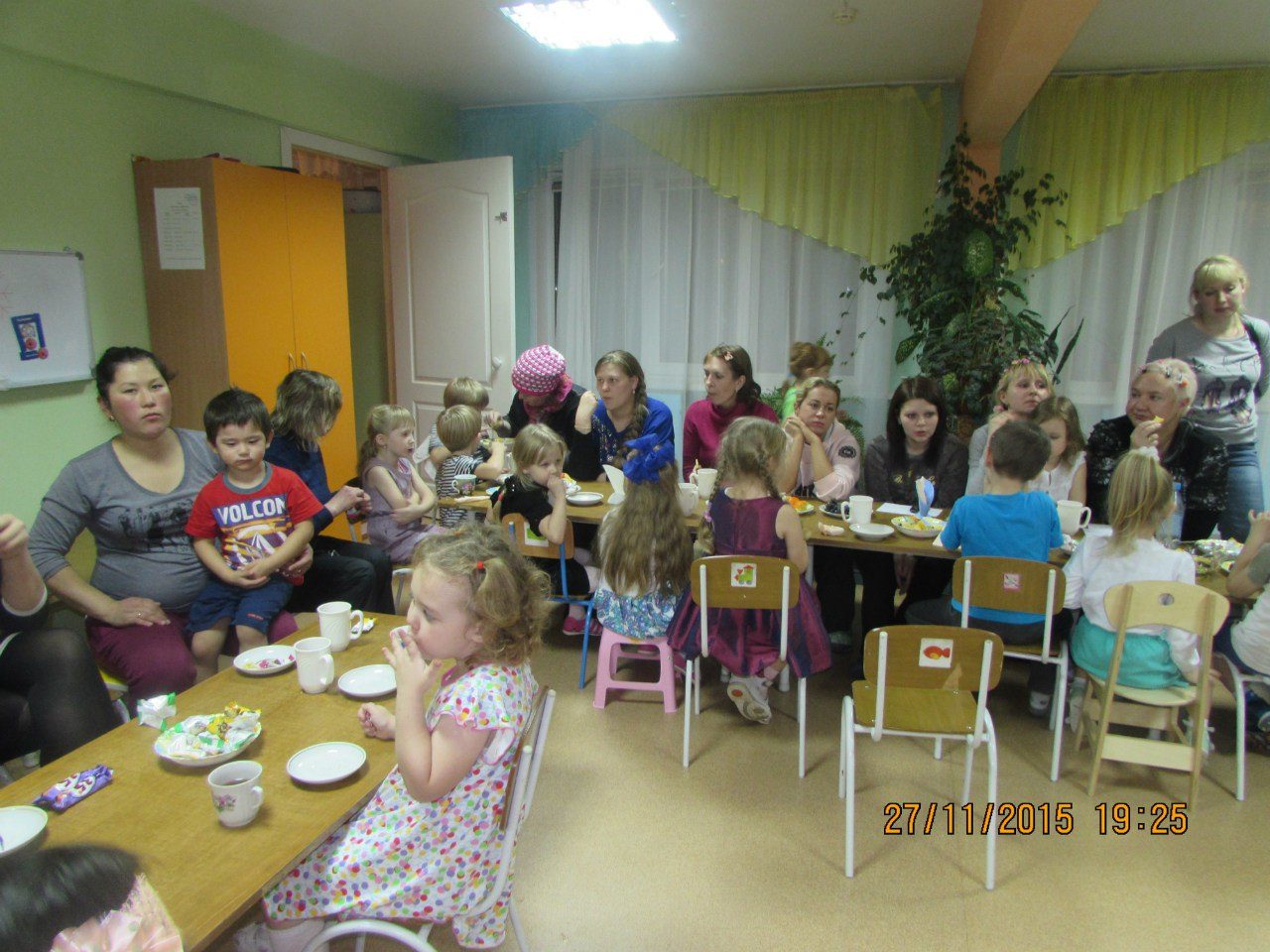 